ANEXO II C - SOLICITAÇÃO DE PROGRESSÃO PARA CLASSE DE PROFESSOR ASSOCIADODOCENTE: _____________________________________________________________________MATRÍCULA: ______________ DATA DE INGRESSO NA UFVJM: _____/_____/_____UNIDADE/DEPTO: _______________________________________________________________REGIME DE TRABALHO: _______________________DATA DA ÚLTIMA PROGRESSÃO: _____/_____/_____Diamantina/Teófilo Otoni, ________ de _______________ de ________._____________________________                       _____________________________                       Diretor                                                                        DocenteATENÇÃO:A progressão funcional será solicitada à CPPD e concedida através de avaliação de desempenho do docente conforme Resolução nº do CONSU. Além deste formulário preenchido, o processo deverá conter:1. Ofício do Diretor da Unidade ao Presidente da CPPD, encaminhando o pedido de progressão vertical para a classe de professor associado do requerente;2. Formulário de Atividades de Ensino para comprovação da carga horária didática semanal média correspondente ao último interstício, ou desde a última progressão (disponível no sítio da CPPD);3.Relatório de Atividades Docentes. É importante que o solicitante indique, na coluna correspondente, a página do processo em que se encontra cada comprovante das atividades realizadas (disponível no sítio da CPPD);4. Currículo Lattes atualizado e certificado pelo docente;5. Cópia da Portaria referente à progressão para Professor Adjunto IV;6. Cópia do título de Doutor autenticada em cartório ou pelo diretor da Unidade Acadêmica;7. Cópia da Portaria de afastamento, caso o docente esteja afastado no decorrer do interstício.Para que seja assegurada a data de cumprimento do interstício, ou a data de abertura do processo para vigência dos benefícios, pede-se que o processo seja encaminhado devidamente instruído com a documentação e assinaturas pertinentes.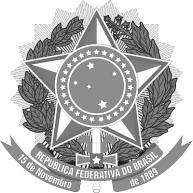 MINISTÉRIO DA EDUCAÇÃOUNIVERSIDADE FEDERAL DOS VALES DO JEQUITINHONA E MUCURIConselho Universitário - CONSU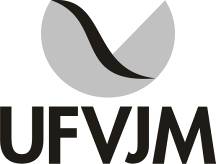 